Ρήματα - Χρόνοι των ρημάτων3.   Μελλοντικοί χρόνοι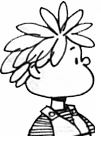 Για να δούμε πως σχηματίζονται οι μελλοντικοί χρόνοι.Σειρά σας τώρα να προσπαθήσετε κι εσείς.Ενεστώτας Κάθε πρωί ξυπνώ, ντύνομαι, πίνω το γάλα μου, παίρνω τη σάκα μου και ξεκινώ για το σχολείο. Ουφ, τι βαρετό πράγμα!Εξακολουθητικός μέλλονταςΌταν θα ανοίξουν τα σχολεία κάθε πρωί …….………………………………………………………………………………………………………..……………………………………………………………………………………….……………………….Στιγμιαίος ή Συνοπτικός μέλλονταςΑύριο  το πρωί …….……………………………………………………………………………………………………………………………………………………………..………………………………………………………………….……………………….Συντελεσμένος μέλλονταςΑύριο  το πρωί, μέχρι να φτάσεις στη δουλειά, εγώ θα έχω …….……..………………………………………………………………………………………….……..………………………………………………………………….………………………Ο ήλιος ξεπροβάλει σιγά σιγά πάνω από την κορυφή του βουνού και οι ακτίνες του ζεσταίνουν τη γη. Τα ζώα, τα πουλιά και τα έντομα ξεκινούν την περιπλάνησή τους σε γη και ουρανό για να αναζητήσουν την τροφή τους. Οι μέλισσες πετούν από λουλούδι σε λουλούδι  ψάχνοντας για νέκταρ. Κάποια είναι τυχερά και βρίσκουν την τροφή τους, κάποια όχι. Όμως ο αγώνας για την καθημερινή αναζήτηση τροφής είναι δύσκολος. Αρκετά από αυτά όχι μόνο δεν βρίσκουν τροφή, αλλά τα ίδια γίνονται τροφή για τ’ άλλα ζώα. Είναι ένας κύκλος που δε τελειώνει ποτέ. (Έλενα Σπετσιάλε, Χαρούμενες ώρες, Μίνωας: 1995, διασκευή) ………………………………………………………………………………………………………………………………………………………………………………………………………………………………………………………………………………………………………………………………………………………………………………………………………………………………………………………………………………………………………………………………………………………………………………………………………………………………………………………………………………………………………………………………………………………………………………………………………………………………………………………………………………………………………………………………………………………………………………………………………………………………………………………………………………………………………………………………………………………………………………………………………………………………………………………………………………………………………………………………………………………………………………………………………………Εξακολουθητικόςμέλλοντας Στιγμιαίος ήΣυνοπτικόςμέλλονταςΣυντελεσμένοςμέλλοντας εγώθα κόβωθα κόψωθα έχω κόψειεσύθα κόβειςθα κόψειςθα έχεις κόψειαυτόςθα κόβειθα κόψειθα έχει κόψειεμείςθα κόβουμεθα κόψουμεθα έχουμε κόψειεσείςθα κόβετεθα κόψετεθα έχετε κόψειαυτοίθα κόβουνθα κόψουνθα έχουν κόψειΕξακολουθητικόςμέλλοντας Στιγμιαίος ήΣυνοπτικόςμέλλονταςΣυντελεσμένοςμέλλοντας εγώθα γράφωθα γράψωθα έχω γράψειεσύαυτόςεμείςεσείςαυτοίΕξακολουθητικόςμέλλοντας Στιγμιαίος ήΣυνοπτικόςμέλλονταςΣυντελεσμένοςμέλλοντας εγώθα τρέχωθα τρέξωθα έχω τρέξειεσύαυτόςεμείςεσείςαυτοί